PASTOR:  Msgr. Brian G. SheehanSUNDAY LITURGYSaturday:  5:00 pmSunday:  11:00 amBAPTISMS:  By AppointmentPlease call the Rectory (506) 653.6855	CONFESSIONS:  Saturday 4:00 pm – 4:30 pmMARRIAGES:  Six months’ noticeSUNDAY, APRIL 21ST, 2024Welcome to those who are visiting with us today!MASSES FOR THE WEEK:MON.       9:00 am	   - Richard McLeanTUES.       9:00 am           - Audrey Leahey (Anniv)WED.       9:00 am           - Mary NoelTHURS.    9:00 am           - Ronald M. Shannon (Anniv)FRI.	    9:00 am           - No MassSAT.          5:00 pm          - Harold/Mark LenihanSUN.	  11:00 am	   - Deceased Members of Doherty                                                   & Loughery FamiliesKNIGHTS OF COLUMBUS 17984 BREAKFAST:  Sunday, April 21st, from 9:00 am– 1:00 pm in Assumption Centre.  Adults -- $10, children (12 years & under) $4.KEEP YOUR PARTNER 45’S CARD GAME:  There will be no Card Game in May…SUNDAY OFFERING:  April 14th, 2024Envelopes                    $ 2,030.00	      Thank You for your      Loose                                  223.00	    continued generosity!Auto Debit (PAD)           1,242.00TOTAL                           $ 3,495.00Eucharistic Ministers – April 27th & 28th SAT. ~ 5:00 pm: M. Quinn (H1), N. Murphy (H2)SUN. ~ 11:00 am: C. Gray (H1), P. Loughery (H2)Lectors – April 27th & 28th SAT: ~ 5:00 pm: Linda LaforgeSUN: ~ 11:00 am: Connor SullivanCARLETON CHORISTERS (Christer Lane, Director/Claire Driscoll, (piano)– Celebrate Music, featuring Seaside Elementary School, Mary Ann Melvin, director.  Sunday, May 26, 2024 at 2:00 pm in Our Lady of the Assumption Church.  Tickets: $20, available at the door or from Choristers, carletonchoristers.com   UPCOMING EVENTSCASINO – Assumption CentreJune 8th from 7:00 pm – 9:00 pmMore information to follow….My dear Parishioners:	Words escape me to express adequately my gratitude to you for your prayers, cards, expressions of support on the occasion of my recent accident and fall on the rectory’s stairs.	I deeply felt your support during my recovery.	Let us keep praying for each other.		Gratefully in Christ,			Msgr. SheehanTHOUGHT TO PONDER…	Go the extra mile, it’s not crowded…ASSUMPTION CENTRE:  For hall rental bookings, (weddings, graduation parties, showers, birthday parties, business meetings –seminars – workshops, please call (506) 672-7691 and leave a message or call/text Philip Armstrong (506) 721.4949 TUESDAY NIGHT BINGO:  Sponsored by K of C 17984.  Msgr. Osborne Family Centre – 6:00 pm, doors open at 5:30 pm.  Snack and Tea supplied.  Canteen available.FOOD BANK - On the first weekend of the month (May 4/5) we are asking parishioners to bring non-perishable items which can be placed around the Altar at each Mass. (In most need of - cereal, pancake mix, syrup, jam & toiletries). These items will then be donated to the West Side Food Bank.  Thank you for your continued support!THE K OF C COUNCIL 17983 monthly rosary and adoration service will be held ON Thursday, April 25th, 6:30 pm in St. Rose worship site.  All Welcome!The next monthly Mass for those Living with Cancer, will be celebrated on Tuesday, May 21st at 7:00 pm in the Cathedral.  The Anointing of the sick will be offered.OUR LADY OF THE ASSUMPTION PARISH360 Dufferin Row, Saint John, NBPhone: (506.653.6855)E-mail assumptionparish@nb.aibn.comAPRIL 21ST, 2024FOURTH SUNDAY OF EASTER 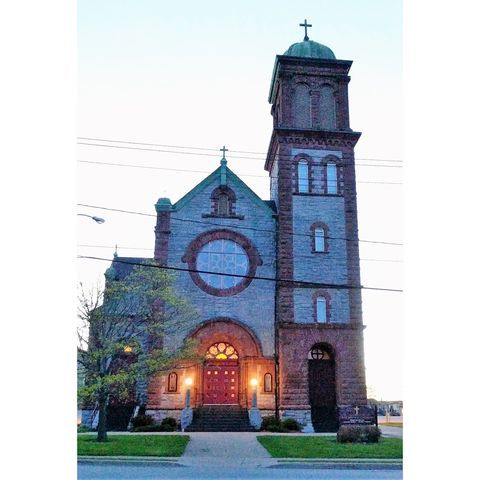 MISSION STATEMENTWe are a welcoming Christian community called to embrace and respect the uniqueness of each individualas we join together in our faith and worship.  Our ongoingmission is to engage our youth, promote renewal, outreach,evangelization and ecumenical cooperation.